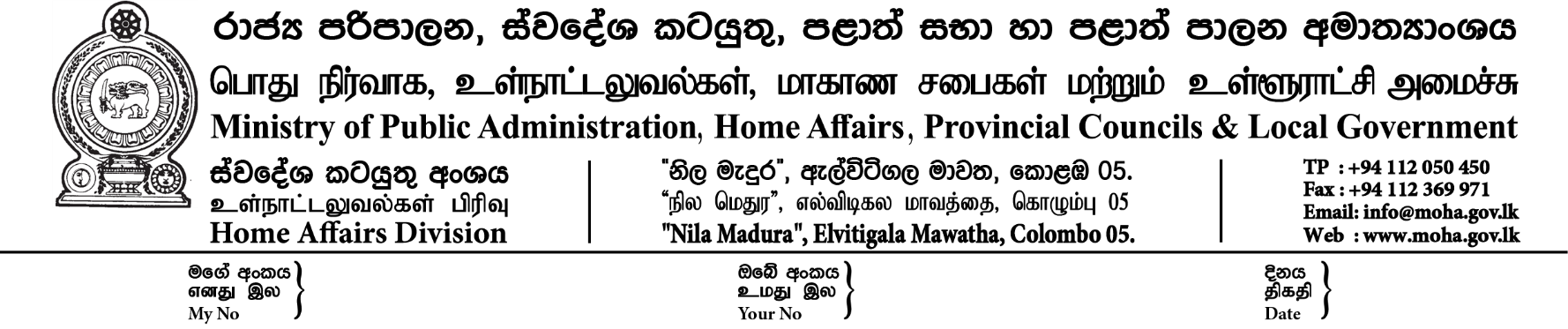 සියලුම දිස්ත්‍රික් ලේකම්වරුන්, සියලුම ප්‍රාදේශීය ලේකම්වරුන්,ග්‍රාම නිලධාරි සහ පරිපාලන ග්‍රාම නිලධාරි වාර්ෂික ස්ථාන මාරු  ක්‍රියාත්මක කිරීම - 2023 මේ සමඟ අමුණා ඇති ලේඛනයන්හි සඳහන් මාරුවීම් 2023.01.02 දින හෝ නිලධරයන්ගේ නම්වලට ඉදිරියෙන් දක්වා ඇති දින සිට ක්‍රියාත්මක වන පරිදි අනුමත කරමි. මේ බව ඔබ කාර්යාලයේ අදාළ නිලධරයන් වෙත දන්වා නියමිත දිනයේදී නව සේවා ස්ථානයේ වැඩ බාර ගන්නා ලෙස ඔවුන්ට දැනුම් දෙනු මැනවි. ‍02. අදාළ නිලධරයන් නව සේවා ස්ථානයේ රාජකාරි භාරගැනීමට හැකි වන සේ මුදා හැරීමට කටයුතු කරන ලෙස දන්වන අතර, මෙම ස්ථාන මාරුවීම් ප්‍රමාදයෙන් තොරව අදාළ දිනයන්ට ක්‍රියාත්මක කළ යුතු බැව් ද දන්වමි.03. මෙම ස්ථාන මාරු නියෝග සම්බන්ධයෙන් කෙරෙන අභියාචනා අමාත්‍යාංශ අභියාචනා මාරු මණ්ඩලය වෙත 2022.10.31 දිනට පෙර ඉදිරිපත් කල යුතු බවට අදාල නිලධාරීන් දැනුවත් කළ යුතුය. 04. අදාළ නිලධාරීන්ගේ ඉල්ලීම් මත සිදු කරන මෙම ස්ථාන මාරුවීම් සඳහා ගමන් වියදම් හෝ උපවේශන දීමනා ගෙවනු නොලබන බව වැඩිදුරටත් දන්වමි.කේ.ජී.ධර්මතිලක			අත්/කළේ:- එම්.එම්.පී.කේ.මායාදුන්නෙඅතිරේක ලේකම්           			       ලේකම් (ස්වදේශ කටයුතු) 	රාජ්‍ය පරිපාලන, ස්වදේශ කටයුතු, පළාත් සභා හා       පළාත් පාලන අමාත්‍යාංශයදුරකථන අංකය  011 2050372ෆැක්ස්               011 2369842විද්‍යුත් තැපෑල    gnaddivision@gmail.com